Safeguarding ChildrenWhat to do if you’re worried a child is being abused/neglected.Out of office hours, weekends and bank holidays.Still have concerns.Concern about a child’s immediate safety.Children’s Social Care EDT Integrated Front Door             Tel: 0345 050 0148       Contact Children’s Social CareContact CentreTel: 01744 676767    Share information with relevantHealth Professionals egHealth Visitor, School Nurse.     Contact Merseyside PoliceTel: 101Tel: 0151 709 6010(Outside of Merseyside)Complete service request form (SRF) within24 hours and update patient record.Advise Line Manager of your actions and contact Safeguarding Service for follow up support and supervision.If WCHC staff require further management advice, contact the Senior Manager on-call.07810 754 138 or0151 678 5111Ask for WCHC on-call manager.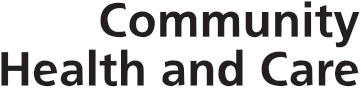 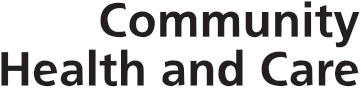 Children’s Social Care Contact Centre: Tel: 01744 676767 Email: adultandchildrenteam@sthelens.gov.uk Out of office hours - Children’s Social Care Emergency Duty Team (EDT): Tel: 0345 050 0148Health Professional Flowchart - Sept 2021 V8